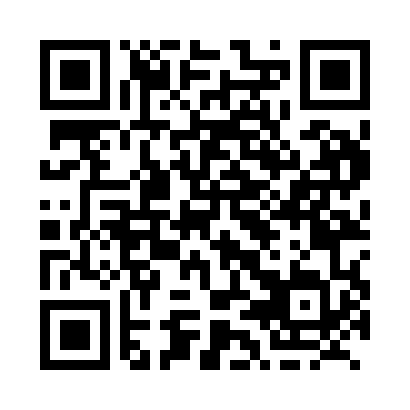 Prayer times for Wikwemikong, Ontario, CanadaMon 1 Jul 2024 - Wed 31 Jul 2024High Latitude Method: Angle Based RulePrayer Calculation Method: Islamic Society of North AmericaAsar Calculation Method: HanafiPrayer times provided by https://www.salahtimes.comDateDayFajrSunriseDhuhrAsrMaghribIsha1Mon3:425:411:316:559:2011:202Tue3:435:421:316:549:2011:193Wed3:445:421:316:549:2011:184Thu3:455:431:316:549:2011:185Fri3:465:441:326:549:1911:176Sat3:475:451:326:549:1911:167Sun3:485:451:326:549:1811:158Mon3:505:461:326:549:1811:149Tue3:515:471:326:549:1711:1310Wed3:525:481:326:539:1711:1211Thu3:545:491:336:539:1611:1112Fri3:555:491:336:539:1511:0913Sat3:575:501:336:529:1511:0814Sun3:585:511:336:529:1411:0715Mon4:005:521:336:529:1311:0516Tue4:015:531:336:519:1211:0417Wed4:035:541:336:519:1211:0318Thu4:045:551:336:509:1111:0119Fri4:065:561:336:509:1011:0020Sat4:085:571:336:499:0910:5821Sun4:095:581:336:499:0810:5622Mon4:115:591:336:489:0710:5523Tue4:136:001:336:489:0610:5324Wed4:156:021:336:479:0510:5125Thu4:166:031:336:479:0410:5026Fri4:186:041:336:469:0310:4827Sat4:206:051:336:459:0110:4628Sun4:226:061:336:459:0010:4429Mon4:236:071:336:448:5910:4230Tue4:256:081:336:438:5810:4031Wed4:276:091:336:428:5610:39